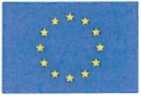 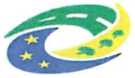 EVROPSKÁ UNIEEvropský fond pro regionální rozvojIntegrovaný regionální operační programSMLOUVA O DÍLO1. Nemocnice Havířov, příspěvková organizacedále jen „Objednatel“Osoba oprávněná jednat ve věcech technických — předmětu smlouvy:Osoba oprávněná jednat ve věcech realizace projektu a řízení projektu:a2. VÍTKOVICE IT SOLUTIONS a.s.(dále jen „Zhotovitel“)Osoba oprávněná jednat ve věcech technických - předmětu smlouvy:projektový manažer ICTOsoba oprávněná jednat ve věcech realizace projektu a řízení projektu:Předmět a účel smlouvyZhotovitel podal svou nabídku v rámci veřejné zakázky Objednatele s názvem „Páteřní přepínače“ („Veřejná zakázka“), která byla Objednatelem vyhodnocena jako nej výhodnější. Tato smlouva se tak uzavírá se Zhotovitelem, jako vybraným dodavatelem, za účelem realizace předmětu plnění Veřejné zakázky a v souladu s jeho nabídkou.Zhotovitel se zavazuje pro Objednatele provést na svůj náklad a nebezpečí za podmínek této smlouvy následující dílo:dodávka, instalace a implementace počítačových programů v rozsahu uvedeném v příloze č. 1,poskytnutí licence v rozsahu uvedeném v příloze č. 1 a čl. VI. této smlouvy, c. konfiguraci systému, testování a školení v rozsahu uvedeném v příloze č. 1, d. dodávka a instalace hardware v rozsahu uvedeném v příloze č. 1, (dále jen dílo)Objednatel je povinen řádně dokončené dílo převzít a zaplatit Zhotoviteli cenu díla podle čl. III smlouvy.Zhotovitel prohlašuje, že je odborníkem v oblasti předmětu plnění Veřejné zakázky, má dostatečné odborné znalosti, zkušenosti a materiální i personální kapacity nezbytné pro řádné a včasné provedení díla podle této smlouvy. Zhotovitel se zavazuje počínat si tak, aby nedošlo k nedostupnosti jakýchkoli aktivních dat nebo přerušení dostupnosti stávajících systémů Objednatele, kterých se dílo týká.Předmětem této smlouvy je také zajištění maximálně 50 člověkodnů / Man-day (dále jen “MD“) za práci členů realizačního týmu (techniků). Práce členů realizačního týmu (techniků) bude čerpána na základě požadavků Objednatele. MD je jednotka plánování práce, znamená „Man-day“, „člověkoden“, což znamená čas odpovídající práci jedné osoby po dobu jednoho pracovního dne (min. 8 hodin). Cena za práci členů realizačního týmu (techniků) bude čerpána na základě požadavků Objednatele.Doba plněníDílo je Zhotovitel povinen provést nejpozději do 1. 12. 2023.Cena a platební podmínkySmluvní strany si sjednávají celkovou cenu díla v částce 1.496.000,- v Kč bez DPH. Cena díla včetně aktuální sazby DPH činí celkem 1.810.160,- Kč.Cena díla bez DPH se sjednává za plnění dle čl. I písmeno a) až d) jako cena pevná a neměnná. Cena díla zahrnuje veškeré náklady Zhotovitele k provedení díla a Zhotovitel není oprávněn žádat úhradu jakýchkoli dalších výdajů. Cena za práci členů realizačního týmu (techniků) dle čl. I. odst. 5 bude fakturována podle skutečně čerpaných kapacit. Objednatel obdrží po ukončení kalendářního měsíce, v němž bylo poskytnuto plnění, pracovní výkaz s uvedením spotřeby kapacit jednotlivých zúčastněných pracovníků Zhotovitele v jednotlivých dnech. Zhotovitel je oprávněn fakturovat až po schválení pracovního výkazu Objednatelem. Přičemž se má za to, že cena za jeden MD je cena ve výši 7.142,-v Kč bez DPH.Nárok na zaplacení ceny díla vzniká po předání hotového díla Zhotoviteli na základě oboustranně podepsaného Předávacího protokolu. Cenu díla je Objednatel povinen Zhotoviteli uhradit nejpozději do 30 dnů ode dne doručení řádného daňového dokladu (faktury) na bankovní účet Zhotovitele uvedený v záhlaví. Přechod vlastnictví díla na Objednatele přechází dnem kompletního předání na základě Předávacího protokolu.Objednatel je oprávněn vyúčtovat Zhotoviteli (a Zhotovitel je v takovém případě povinen Objednateli zaplatit) smluvní pokutu ve výši 0,02 % ze smluvené ceny díla za každý den prodlení se splněním závazku Zhotovitele dodat dílo v termínu stanoveném v odst. II. této smlouvy nebo odstranit vady díla podle čl. V odst. 6 smlouvy nebo podle čl. VIL smlouvy.Smluvní strany se dále dohodly na tom, že každá faktura Zhotovitele musí být označena názvem zakázky „Páteřní přepínače“, reg. č. projektu CZ.06.01.01/00/22 003/0000028 a názvem projektu „Zvýšení bezpečnosti zálohování a implementace vysoce dostupné storage v Nemocnici Havířov“.Zhotovitel není oprávněn požadovat poskytnutí jakékoli zálohy nebo přiměřené části ceny díla před dokončením díla.Zhotovitel přebírá nebezpečí změny okolností ve smyslu § 2620 odst. 2 občanského zákoníku.Povinnosti smluvních stranZhotovitel je povinen dílo provést samostatně, v souladu s právními předpisy a odbornými standardy a je povinen dbát na oprávněné zájmy Objednatele. Zhotovitel je povinen upozornit Objednatele na nevhodnou povahu věcí převzatých od Objednatele k provedení díla či nevhodnost jeho pokynů (zejm. požadavků na konfiguraci díla), jestliže Zhotovitel mohl tuto nevhodnost při vynaložení odborné péče zjistit.Zhotovitel je povinen dílo provést pod svým osobním vedením a na provádění díla se musí podílet realizační tým, jehož členové byli uvedeni v nabídce Zhotovitele v rámci zadávacího řízení Veřejné zakázky a jsou uvedeni v Příloze č. 2 - Realizační tým. Případná změna těchto členů realizačního týmu podléhá schválení Objednatele.Zhotovitel je povinen dílo provést v sídle Objednatele na adrese uvedené v záhlaví této smlouvy. Je-li to možné a účelné, je Zhotovitel oprávněn provádět činnosti nutné k provedení díla ze svého sídla (např. přímý vzdálený přístup do informačního systému Objednatele, instalace technologií, apod.).Objednatel je povinen poskytnout Zhotoviteli veškerou potřebnou součinnost nutnou k provedení díla. Takto je Objednatel zejména povinen sdělit Zhotoviteli informace a předat Zhotoviteli dokumenty nezbytně nutné k provedení díla, umožnit Zhotoviteli přístup do prostor Objednatele, v nichž je dílo prováděno apod.Ocitne-li se Objednatel přes písemné upozornění Zhotovitele v prodlení se splněním povinnosti poskytnout Zhotoviteli součinnost dle předchozí věty, prodlužuje se o dobu prodlení doba ke zhotovení díla.Zhotovitel je povinen uchovávat po dobu 10 let od ukončení realizace díla doklady související s realizací díla a umožnit osobám objednatele oprávněným k výkonu kontroly provést kontrolu těchto dokladů. Lhůta dle předcházející věty začíná běžet od 1. ledna následujícího kalendářního roku po předání díla.Zhotovitel je povinen po celou dobu trvání smlouvy udržet v platnosti pojištění odpovědnosti za újmu způsobenou při své podnikatelské činnosti s pojistným krytím minimálně ve výši 4.000.000 Kč za každou pojistnou událost.Objednatel je oprávněn vyúčtovat Zhotoviteli (a Zhotovitel je v takovém případě povinen Objednateli zaplatit) smluvní pokutu ve výši 50.000 Kč vč. DPH za každé jednotlivé porušení povinností podle tohoto článku smlouvy.v.Předání dílaDílo je provedeno jeho dokončením a předáním Objednateli, anebo okamžikem, kdy se Objednatel ocitl v prodlení s převzetím dokončeného díla.Po dokončení díla Zhotovitel vyzve Objednatele k převzetí díla a poskytne mu veškerý přístup pro testování díla v délce alespoň třech (3) pracovních dnů, ve kterém Objednatel posoudí, zdaje dílo způsobilé převzetí a splňuje podmínky této smlouvy.O předání a převzetí díla jsou smluvní strany povinny mezi sebou sepsat předávací protokol.Objednatel může dílo převzít i v případě, že dílo vykazuje drobné vady a nedodělky, které nemají vliv na celkovou funkčnost díla. Vykazuje-li dílo vady, které brání jeho řádnému užívání, Objednatel dílo nepřevezme a sdělí písemně Zhotoviteli své odůvodnění.Smluvní strany vylučují možnost převzetí díla po částech.Zhotovitel je povinen odstranit vady nebo nedodělky díla uvedené v předávacím protokolu bez zbytečného odkladu, nejpozději do 10 dnů. Pro posouzení odstranění vad se uplatní postup předání díla podle tohoto odstavce obdobně. Náklady na odstranění vad nebo nedodělků nese Zhotovitel.Duševní vlastnictvíUživatelská práva poskytnutá Objednateli jsou nevýhradní a nepřenosná na třetí osoby, Objednatel není v žádném případě oprávněn šířit právo užívání aplikačního programového vybavení na třetí osoby. Uživatelská práva nejsou časově omezena, aplikační programové vybavení může být užíváno pouze v sídle Objednatele.Zhotovitel je dále povinen v rámci plnění díla zajistit poskytnutí Objednateli nezbytných časově neomezených licencí k autorským dílům třetích stran (např. operační systémy pro pracovní stanice, ovladače a další software). Cena za poskytnutí těchto licencí je součástí ceny díla a poskytovaná licence se řídí licenčními podmínkami daného poskytovatele software.Zhotovitel se zavazuje zajistit, aby na dílu nebo jakékoli jeho části neváži a jakákoli práva třetích osob. Prohlašuje zejména výslovně, že vypořádal veškeré závazky vůči všem případným autorům a žádný z těchto autorů nemá nárok na jakoukoliv dodatečnou odměnu v souvislosti s dílem nebo jeho částí. Ukáží-li se tato prohlášení jako nepravdivá, může Objednatel dle svého uvážení požadovat po Zhotoviteli i to, aby veškeré závazky na svůj náklad vypořádal, případně aby nahradil dotčenou část díla jiným řešením.ZárukaZhotovitel Objednateli poskytuje záruku za jakost díla po dobu min. 36 měsíců na HW a min. 12 měsíců na SW (pokud není v příloze č. 1 uvedeno jinak) ode dne předání do provozu. Náklady na odstranění vad krytých zárukou za jakost nese Zhotovitel.Záruka na jakost se nevztahuje na vady způsobené vyšší mocí a vady způsobené neodbornou obsluhou, protiprávním jednáním třetí osoby či Objednatele a elektrickou napájecí sítí a komunikační infrastrukturou Objednatele.Nároky ze záruky je Objednatel povinen vůči Zhotoviteli uplatnit písemně u oprávněné osoby ve věcech technických uvedené v záhlaví této smlouvy („Incident“).Požadavek na řešení Incidentu musí obsahovat popis Incidentu, zejm. toho, jak a v jakých situacích se Incident projevuje. Zhotovitel provede předběžné posouzení Incidentu a odešle Objednateli prvotní reakci na jeho požadavek, v níž informuje Objednatele o okolnostech podstatných pro řešení Incidentu a zahájí práci na odstranění vady („Reakční doba“).Zhotovitel odstraní příčinu vzniku Incidentu nebo jinak obnoví funkčnost díla („Doba pro řešení“).Délka Reakční doby a Doby pro řešení závisí na následující kategorizaci Incidentů:Incidenty spadají do kategorií dle následujícího klíče:Kategorie A: Dílo není použitelné ve svých základních a klíčových funkcích, což znemožňuje jeho užívání všem nebo většině jeho uživatelů a ohrožuje běžný provoz Objednatele v jeho klíčových procesech a aktivitách, případně způsobuje větší finanční nebo jiné škody.Kategorie B: Funkčnost díla je omezena tak, že tento stav omezuje běžné užívání díla.Kategorie C: Veškeré vady, které nespadají do Kategorie A a Kategorie B, tedy drobné závady neznemožňující ani neomezující základní funkčnost a běžné užívání díla.Důvěrnost informacíSmluvní strany jsou povinny zachovávat mlčenlivost o všech skutečnostech, o kterých se o sobě navzájem dověděly při realizaci této smlouvy, a které jsou neveřejné a hospodářsky využitelné, anebo mají povahu obchodního tajemství.Povinnost zachovávat mlčenlivost dle tohoto článku smlouvy znamená zejména povinnost zdržet se jakéhokoli jednání, kterým by důvěrné informace byly jakoukoliv formou sděleny nebo zpřístupněny třetí osobě nebo by byly důvěrné informace využity v rozporu s jejich účelem pro vlastní potřeby nebo potřeby třetí osoby anebo by bylo umožněno třetí osobě jakékoliv využití těchto Důvěrných informací.V případě, že Zhotovitel bude mít přístup k osobním údajům zpracovávaným Objednatelem, smluvní strany se zavazují bezodkladně uzavřít smlouvu o zpracování osobních údajů splňující požadavky právních předpisů.Objednatel je oprávněn vyúčtovat Zhotoviteli (a Zhotovitel je v takovém případě povinen Objednateli zaplatit) smluvní pokutu ve výši 50.000 Kč vč. DPH za každé jednotlivé porušení povinností podle tohoto článku smlouvy.Platnost smlouvySmlouva může být měněna pouze písemně. Práva a povinnosti touto smlouvou neupravené se řídí příslušnými právními předpisy České republiky, zejména občanským zákoníkem.Tato smlouva je vyhotovena v elektronické podobě.Tato smlouvaje uzavřena na dobu určitou do doby provedení díla a nabývá platnosti a účinnosti ke dni jejího podpisu oběma smluvními stranami.Nedílnou součást této smlouvy tvoří Příloha č. 1 - Podrobná specifikace díla a Příloha č. 2 - Realizační tým.Závěrečná ustanoveníSmluvní strany shodně prohlašují, že tato smlouva odpovídá jejich skutečné, vážné a svobodné vůli, a že se seznámily a souhlasí s jejím obsahem, což potvrzují svými podpisy smlouvy.Zhotovitel se za podmínek stanovených touto Smlouvou zavazuje jako osoba povinná dle ustanovení § 2 písm. e) zákona č. 320/2001 Sb., o finanční kontrole ve veřejné správě a o změně některých zákonů, ve znění pozdějších předpisů, spolupůsobit při výkonu finanční kontroly, mj. umožnit všem subjektům oprávněným k výkonu kontroly Projektu, zejména Řídicímu orgánu přístup ke všem dokumentům, tedy i k těm částem nabídek, smluv a souvisejících dokumentů, které podléhají ochraně podle zvláštních právních předpisů (např. obchodní tajemství), a to za předpokladu, že budou splněny požadavky kladené právními předpisy; tuto povinnost rovněž zajistí Zhotovitel u případných poddodavatelů Zhotovitele.V Havířově dne	Příloha č. 1 - Podrobná specifikace dílaTECHNICKÉ POŽADAVKYOstatní podmínky:Hardware musí být dodán zcela nový, plně funkční a kompletní (včetně příslušenství) Dodávka musí obsahovat veškeré potřebné licence pro splnění požadovaných vlastností a parametrů.Je požadovaná záruka na hardware s výměnou v délce 60 měsíců. Tato záruka musí být garantovaná přímo výrobcem zařízení.Jsou požadovány software aktualizace (nové verze programového vybavení) v minimální délce 60 měsíců.Uchazeč je povinen s dodávkou doložit oficiální potvrzení lokálního zastoupení výrobce o všech dodávaných zařízeních (seznam sériových čísel dodávaných zařízení) pro český trh.L2 Infrastruktura bude rozdělena do tří lokalit. První a druhá lokalita slouží pro provoz serverové a síťové infrastruktury v active-active módu. Třetí lokalita slouží pro uchovávání záloh.V každé lokalitě bude umístěn vždy jeden z trojice pátečních přepínačů. Propojení mezi páteřními přepínači bude řešeno optickými propojí o minimální rychlosti 2x lOOGbe. Z lokality 1 a2jepomoci 10/25Gbe agregovaných propojů (Pol -Po30) bude zapojeno 30ks přístupových přepínačů (ACC SW) umístěných v areálu nemocnice. Vzhledem k neustále rostoucímu datovému toku a zvýšenému počtu koncových zařízení oproti původní dokumentaci přistupujeme k navýšení požadovaných rychlostí. To je podpořeno i aktuálním průzkumem trhu, kdy lze i s 2,5x navýšením rychlosti v obou sledovaných parametrech bez problému dodržet původní rozpočet.Mezi lokalitami existuje dostatečné množství volných optických single mode vláken.Na základě výsledků analýzy zvážil Zadavatel prostředí nasazení, rizika, stávající opatření a též možná nová bezpečností opatření ke snížení vysoké hodnoty rizika a dospěl k závěru, že jediným bezpečnostním opatřením, kterým je objektivně možné snížit hodnotu rizika na akceptovatelnou úroveň technických a programových prostředků společností před kterými NÚKIB varoval oproti jiným, je úplné vyloučení prostředků dotčených společností z této zakázky.Exaktně se jedná o vyloučení „použití technických nebo programových prostředků společností Huawei Technologies Co., Ltd., a ZTE Corporation“.Námi nabízené technické řešení HPE Aruba Networking CX 8360 splňuje technické požadavky dle zadávací dokumentace zadavatele.Příloha č. 2 - Realizační týmČestné prohlášení o splnění technické kvalifikace podle § 79 odst 2 písm. c)
ve spojení s písm. d) zákona ě. 134/2016 Sb., o zadávání veřejných zakázek,
ve znění pozdějších předpisů (dále jen „ZZVZ“),Tímto čestně prohlašuji, že účastník zadávacího řízení splňuje technickou kvalifikaci požadovanou v rámci zadávacího řízení na veřejnou zakázku velkého rozsahu s názvem „Páteřní přepínače“ specifikovanou níže.Seznam techniků nebo technických útvarů, které se budou podílet na plnění veřejné zakázky dle § 79 odst. 2 písm. c) ZZVZTímto Čestně prohlašuji, že máme pro plnění veřejné zakázky k dispozici realizační tým, v souladu s bodem č. 7.3 Zadávací dokumentace. Realizační tým tvoří níže uvedené osoby, které mají vzdělání a odbornou kvalifikaci v požadovaném rozsahu a které se budou na plnění předmětu plnění podílet, jedná se o:Smluvní stranyse sídlem:Dělnická 1132/24, 73601 Havířovzastoupen: IČO: DIČ:ředitelem 00844896CZ 00844896bankovní spojení:se sídlem:Cihelní 1575/14, Moravská Ostrava, 702 00 Ostravazastoupena:místopředsedou představenstvaIČO:členem představenstva 28606582DIČ:CZ28606582bankovní spojení:číslo účtu:Zapsána v obchodním vložka 4229rejstříku vedeném Krajským soudem v Ostravě, oddíl B,Název kategorieReakční dobaDoba pro řešeníKategorie A24 hodin48 hodinKategorie B48 hodin5 pracovních dníKategorie C5 pracovních dnůpodle dohodyPožadavek	nafunkcionalituZpůsob splnění požadované funkcionality/ vlastnostiSplňuje ano/neZákladní vlastnostiHPE Aruba Networking CX 8360Výrobce zařízeníUvedení výrobceHP EnterpriseProduktové číslo (typ) nabízeného zařízení (v případě, že je zařízené popsáno	víceproduktovými čísly, uvede Uchazeč	hlavníproduktové	číslonabízeného zařízení)Uvedení produktového číslaHPE Aruba Networking CX 8360Odkaz na www stránky výrobce zařízení, kde je k dispozici	detailnítechnická	specifikace(DataSheet) v českém nebo anglickém jazyceUvedení odkazuhttps://www.hpe.com/psnow/doc/a50004274enw.pdf?jumpid=i n_pdp-psnow-qsTyp zařízení: L3 přepínačanoanoVelikost zařízení 1UanoanoMinimálně	44xl/10/25Gbps	portůs volitelným	fyzickýmrozhranímanoAno44 ports of lGbE/10GbE/25GbE (SFP/SFP+/SFP28)Minimálně 4x 10/25Gbps portů	s volitelnýmfyzickým	rozhraníms podporou MAC SecanoAno4 ports of 10GbE/25GbE (SFP+/SFP28) with MACsecMinimálně	6x40/100Gbps	portůs volitelným	fyzickýmrozhranímanoAno4 ports of 40GbE/100GbE (QSFP+/QSFP28) 2 ports of 40GbE/100GbE (QSFP+/QSFP28) with MACsecPodpora rozdělení 40GE portů na 4x 1OGE a 1OOGE portů na 4x25GEanoAnoSkrze kabel HPE (Compute) QSFP+ to 4xSFP+ 3m Breakout Direct Attach Cable (721064-B21)20 AHPE (Compute) QSFP28 to 4x25G SFP28 7m AOC (845420- B21)202x interní hot-swap AC napájecí zdrojanoAno1 field-replaceable and hot-swappable power suppliesl Allows replacement of accessory modules without any operational impact on other modules nor the switch operationsRedundantní hot-swap ventilátoryanoAnoŘx HOT-SWAP FANSměr proudění vzduchu zařízením: předo-zadní, zado-předníanoAnoFront-BACK PN: [JL704C]BACK-FRONT PN: [JL705C]Minimální	přepínacívýkon: 4,8 TbpsanoAno 4.8TbpsMinimální	paketovývýkon: 2600 MppsanoAno2,678 MppsMinimální	paketovýbuffer: 32 MBanoAno32MBMaximální	hloubkapřepínače: 56 cmanoAno 55.88cmVlastnosti stohováníPodporovaný	početpřepínačů ve stohu: 2anoAno 2Kapacita	stohovacíhopropojení: 600 GbpsanoAno 600GBPSStoh	podporujedistribuované přepínání paketůanoanoLibovolný prvek stohu může být řídícím prvkem (1:1 redundance)anoanoSeskupení portů IEEE 802.3ad mezi různými prvky stohu (MC-LAG)anoanoPodpora upgrade OS ve stohu bez narušení provozu	(ISSU/Liveupgrade)anoanoPodpora automatizace upgrade OS ve stohu bez narušení provozu přes REST APIanoanoFunkce a protokolyPodpora jumbo rámců včetně velikosti 9198 ByteanoAnoAllows high-performance backups and disaster-recovery systems; provides a maximum frame size of 9K bytesPodpora linkové agregace IEEE 802.1AXanoanoKonfigurovatelné rozkládání LACP zátěže podle L2, L3 a L4anoanoMinimální počet LACP skupin/linek ve skupině: 52/16anoAnoSupports up to 54 LAGs, with up to 16 members per LAG (32 for a VSX pair), with a user-selectable LI - 4 hashing algorithmMinimální počet záznamů v tabulce MAC adres: 210 000anoAno 212992Minimální počet záznamů v tabulce ARP: 140 000anoAno 145780Protokol pro definici šířených VLÁN: MVRPanoAnoMinimálně 4000 aktivních VLÁN podle IEEE 802.IQanoAnoSupports up to 4094 port-based or IEEE 802.1Q-based VLANsTunelování 802. IQ v 802.1QanoAnoVLÁN translace - swap 802.1Q tagů na trunk portuanoAnoPodpora zařazování doVLÁN podle standardu 802.lvanoAnoIEEE 802.lv VLÁN classification by Protocol and PortPrivate VLÁN včetně primary, secondary a community VLÁNanoAnoEnables traffíc isolation for users on the same VLÁN • Support for isolated, community and primary VLANs • VSF, L3-Mcast, IGMP snooping, MLD snooping, ACL/ QoS interop, L3 unicast (BGP, IPDB, L3 addressing, static routes) • VSX supportIEEE 802. Is - Multiple Spanning Tree a IEEE 802. IwanoAnoSupports standard IEEE 802.1D STP, IEEE 802.Iw Rapid Spanning Tree Protocol (RSTP) for faster convergence, andIEEE 802.Is Multiple Spanning Tree Protocol (MSTP)STP instance per VLÁN s 802.IQ tagováním BPDU (např. PVST+)anoAnoSupports standard IEEE 802.ID STP, IEEE 802.Iw Rapid Spanning Tree Protocol (RSTP) for faster convergence, and IEEE 802.Is Multiple Spanning Tree Protocol (MSTP)Podpora ERPS (ITU G.8032) pro rychlou konvergenci do 1 OOms v kruhových sítíchanoAnoEthernet Ring Protection Switching (ERPS) Supports rapid protection and recovery in a ring topology.Detekce	protilehléhozařízení pomocí LLDP, včetně LLDP over OoB management portanoAnoIEEE 802.1AB Link Layer Discovery Protocol (LLDP)Advertises and receives management information from adjacent devices on a network, facilitating easy mapping by network management applicationsDCB Exchange Protocol (Pre-standard LLDP DCBX IEEE1.01 version)Detekce jednosměrnosti optické linky (např. UDLD nebo ekvivalentní)anoAnoUnidirectional Link Detection (UDLD) Monitors link connectivity and shuts down ports at both ends if unidirectional traffíc is detected, preventing loops in STP- based networksDHCP server a relay pro IPv4 a IPv6 včetně podpory VRFanoAnoIPv4 DHCP relay over VXLAN for non-default VRFDynamic Host Configuration Protocol (DHCP) • DHCP Services are offered within a client network to simplify network management • DHCP Relay enables DHCP operation across subnets DHCP Server • Supports DHCP Services (for IPv4 and IPv6) in customer networks • Support for DHCP smart relay DHCP relay coexistence with server Allows DHCP relay coexistence with DHCP server for both IPv4 and IPv6Podpora zapouzdření:GRE over IPv4anoAnoGeneric Routing Encapsulation (GRE) Enables tunneling traffic from site to site over a Layer 3 pathPodpora NTPv4 pro IPv4 a IPv6 včetně VRF a MD5 autentizaceanoAnoSynchronizes timekeeping among distributed time servers and clients; keeps timekeeping consistent among all clockdependent devices within the network • Can serve as the NTP server in a customer networkPodpora NTP serveranoAnoFunkce mDNS brány pro distribuci a filtraci multicast služeb napříč IP subnetyanoAnoPodpora L3 routed port včetně L3 sub-interface - nadřazené L3 rozhraní lze rozdělitanoanoStatické směrování IPv4 a IPv6anoanoMinimální počet IPv4 záznamů ve směrovací tabulce: 600 000anoAno 606977Minimální počet IPv6 záznamů ve směrovací tabulce: 600 000anoAno 630,784Dynamické směrování: RIP, RIPng, OSPFv2 včetně HMAC-SHA-384, OSPFv3, BGP, MP-BGPanoAnoAdvanced Layer 2/3 feature set includes BGP, OSPF, VRF, andIPv6Delivers faster convergence; uses link-state routing Interior Gateway Protocol (IGP), which supports ECMP, NSSA, and MD5 authentication for increased security and graceful restart for faster failure recoveryFunkce BGP konfederace a routě reflector pro IPv4 a IPv6anoAnoRFC 4456 BGP Routě Reflection: An Alternativě to Full Mesh Internal BGP (IBGP)Podpora BGP MD5 autentizace a BGP TTL securityanoAnoRFC 2385 Protection of BGP Sessions via the TCP MD5 Signatuře OptionPodpora police based routinganoAnoPolicy Based Routing (PBR) Enables use of a classifíer to select traffic that can be forwarded based on policy set by the network administrátorPodpora VRRPv2 aVRRPv3anoAnoVirtual Router Redundancy Protocol (VRRP) VRRP allows a group of switches to dynamically back each other up to create highly available routed environmentsPodpora routě mapanoAnoRoute-map support BGP EVPN AFECMP včetně možnosti konfigurace rozkládání zátěže podle L3 a L4anoAnoEnables multiple equal-cost links in a routing environment to increase link redundancy and scale bandwidth • 32 way Equal- cost multi-path routing (ECMP)Podpora minimálně 256 virtuálních směrovacích instancí (VRF)anoAno256IGMP v2 a v3, IGMP snoopinganoAnoEnables establishing multicast group memberships in IPv4 networks; supports IGMPvl, v2, and v3MLD vl a v2, MLD snoopinganoAnoVSF, L3-Mcast, IGMP snooping, MLD snooping, ACL/ QoS interop, L3 unicast (BGP, IPDB, L3 addressing, static routes)Směrování	multicast:PIM-DM, PIM-SM, IPv6PIM-SM, PIM-SSM, IPv6PIM-SSM, MSDPanoAnoPIM for both IPv4 and IPV6PIM Multicast Boundary (v4) VSX Gracefíil shutdown for IGMP/MLD Multicast NSFPIM-SSM • ACL Support to define the PIM-SSM ranges • VSX, IPv6, IGMPv3 for IPv4, MSDP and PIM-SSM interactionHardware podpora IPv4 a IPv6 ACLanoanoDHCP snooping pro IPv4 a IPv6anoanoACL klasifikace na úrovni zdroj ová/cílová	MACadresa, zdrojová/cílová IPv4/IPv6 adresa, číslo zdrojového/cílového portu, protokol, TTL hodnota , číslo VLÁN,anoAnoAccess control list (ACL) Features • Supports powerfiil ACLs for both IPv4 and IPv6. Supports creation of object groups representing sets of devices like IP addresses. For instance, IT management devices could be grouped in this way • ACLs can also protéct control plane Services such as SSH, SNMP, NTP or web serversSupport IPv4 65,536, IPv6 16,384, MAC 65,536HW ochrana proti zahlcení portu(broadcast/multicast/unica st) nastavitelná na kbps a PPSanoAnoPacket storm protection Protects against unknown broadcast, multicast, or unicast storms with user-defined thresholdsIEEE 802.Ip - Minimálně 8 frontanoAnoEEE 802.Ip PriorityIEEE 802.Ip Traffic Class Expediting and Dynamic Multicast Filtering802. IX ověřování včetně více současných uživatelůanoAnona port, minimálně 32 uživatelů/port802.Ix, Mac-auth, LUR, DUR, Port-Access Policy, Static Port FilteringKonfigurovatelná kombinace	pořadípostupného	ověřovánízařízení na portu (IEEE 802. Ix, MAC adresou)anoAno802.Ix, Mac-auth, LUR, DUR, Port-Access Policy, Static Port FilteringDynamické zařazování do VLÁN a přidělení QoS podle RFC 4675anoAnoRÁDIUS Port-Access (Accounting, Tracking, Co A, v4/v6, Dead Only Server Tracking)802. IX s podporou odlišných Preauth VLÁN, Fail VLÁN, Critical VLÁN a Critical voice VLÁNanoAnoSupports RÁDIUS server over VXLAN for IPv4 and IPvóUživatelské	roledefinované	lokálněv přepínači,	jejichaplikace dle	výsledkuautorizaceanoAnoManagement security Restricts access to critical configuration commands; offers multiple privilege levels with password protection; ACLs provide SNMP access; local and remote Syslog capabilities allow logging of all accessManagement access security • AOS-CX provides for both on- box as well as off-box authentication for administrativě access. RÁDIUS or TACACS+ can be ušed to provide encrypted user authentication • Additionally, TACACS+ can also provide user authorization Services • Dotlx supplicant: support for EAP-TLSUživatelské	roledynamicky stahovatelné z RÁDIUS, jejich aplikace dle výsledku autorizaceanoAnoManagement access security • AOS-CX provides for both on- box as well as off-box authentication for administrativě access. RÁDIUS or TACACS+ can be ušed to provide encrypted user authentication • Additionally, TACACS+ can also provide user authorization Services • Dotlx supplicant: support for EAP-TLSPort security - omezení počtu MAC adres na port, statické MAC, sticky MACanoAnoMAC lockdown, MAC lockout, sticky MAC 802.Ix, Mac-auth, LUR, DUR, Port-Access Policy, Static Port FilteringPodpora IPv6 RA Guard, DHCPvó Guard a IPvó Destination GuardanoanoBPDU guard a Root guardanoAnoTransmits STP BPDUs transparently, allowing correct tree calculations across service providers, WANs, or MANsPodpora service insertion včetně	technologieVXLANanoAnoDeep segmentation for Spine/Leaf data center networks or Layer 3 campus designs with centralized gateway and symmetric Integrated Routing and Bridging (IRB) based distributed gateways VXLAN tunnels • Port PBR VXLAN support • VXLAN DC Multi-fabric DCI support • VSXActive Forwarding support for VXLAN underlay • Route-map support BGP EVPN AFPodpora static a dynamic VXLAN s využitím BGP- EVPNanoAnoDeep segmentation for Spine/Leaf data center networks or Layer 3 campus designs with centralized gateway and symmetric Integrated Routing and Bridging (IRB) based distributed gateways VXLAN tunnels • Port PBR VXLAN support • VXLAN DC Multi-fabric DCI support • VSX Active Forwarding support for VXLAN underlay • Route-map support BGP EVPN AFPodpora PBR VXLANanoAnoDeep segmentation for Spine/Leaf data center networks or Layer 3 campus designs with centralized gateway and symmetric Integrated Routing and Bridging (IRB) based distributed gateways VXLAN tunnels • Port PBR VXLAN support • VXLAN DC Multi-fabric DCI support • VSX Active Forwarding support for VXLAN underlay • Route-map support BGP EVPN AFPodpora Group based policy pro VXLAN(VXLAN GBP)anoAnoDeep segmentation for Spine/Leaf data center networks or Layer 3 campus designs with centralized gateway and symmetric Integrated Routing and Bridging (IRB) based distributed gateways VXLAN tunnels • Port PBR VXLAN support • VXLAN DC Multi-fabric DCI support • VSX Active Forwarding support for VXLAN underlay • Route-map support BGP EVPN AFKonfigurovatelná ochrana control plane (CoPP) před DoS útoky na CPUanoAnoThe ability of ArubaOS-CX to maintain synchronous statě across duál control planeš allows a unique high availability solution called Aruba Virtual Switching Extension (VSX).VSX is delivered through redundancy gained by deploying two chassis with an inter-switch link, with each chassis maintaining its independent control. Designed using the best features of existing HA technologies such as Multichassis Link Aggregation (MC-LAG) and Virtual Switching Framework (VSF), Aruba VSX enables a distributed architecture that is highlyCPU DoS ProtectionVynucení zadat heslo administrátora	anastavitelná	politikakomplexity hesla přímo na přepínačianoAnoUses extemal servers to securely log in to a remote device; with authentication and encryption, it protects against IP spoofing and plain-text password interception; increases the security of Secure FTP (SFTP) transfersMožnost	instalacevlastního	certifikátuvčetně	podporyEnrollment	over SecureTransport (EST)anoAnoEnrollment over Secure Transport (EST) Enables secure certificate enrollment, allowing for easier enterprise management of PKI.TACACS+ a RÁDIUS klient	pro	AAA(autentizace, autorizace, accounting)anoAnoTerminál Access Controller Access-Control System (TACACS+) Delivers an authentication tool using TCP with encryption of the full authentication request, providing additional securityAktivní	monitoringdostupnosti RÁDIUS a TACACS+ přednastaveným jménem a heslemanoAnoPodpora Rádius over TLS (RadSec)anoAnoRadSec Enable RÁDIUS authentication and accounting data to be passed safely and reliably across insecure networks such as the internetPodpora RÁDIUS CoA (RFC3576)anoAnoRÁDIUS Port-Access (Accounting, Tracking, CoA, v4/v6, Dead Only Server Tracking)802. Ix	autentizacepřepínače	vůčinadřazenému přepínači s podporou EAP-TLS a EAP-MD5anoanoPodpora Data Center Bridging (PFC 802.1Qbb, ETS 802.1Qaz)anoAnoData Center Bridging (DCB) • Supports lossless Ethernet networking standards to eliminate packet loss due to queue overflow • Priority Flow Control (PFC) 7 priorities per port • Enhanced Transmission Service (ETS) • DCB Exchange Protocol (Pre-standard LLDP DCBX IEEE 1.01 version)IP Explicit Congestion Notification (ECN)anoAnoECN with slope Marks packets as ECN-CE (Congestion Experienced). Helps TCP to reduce receive window size during congestionPodpora RoCEv2anoAnoStorage Solution Support iSCSI, Lossless iSCSI, RDMA over Converged Ethernet version 2 (RoCE vl and v2) and Non- Volatile Memory Express (NVMe over Fabrics)Podpora MPLS L3 VPNanoAnoMPLS, L3 VPN PE to CE routing, ECMPManagementCLI formou Ix USB-C console portanoAnoBezdrátová	sériovákonzole pomocí BluetoothanoAnoKonfigurace zařízení v člověku čitelné textové forměanoanoOoB management formou portu RJ45 s podporou ethernetuanoAnoUSB port pro přenos konfigurace a firmwareanoanoPodpora IPv4 a IPv6 management:	SSHv2server, HTTPS server, SFTP a SCP klientanoAnoTFTP and SFTP support • Offers different mechanisms for configuration updates; trivial FTP (TFTP) allows bidirectional transfers over a TCP/ IP network • Secure Filé Transfer Protocol (SFTP) runs over an SSH tunnel to provide additional securityPodpora RSA s délkou klíče minimálně 4096 bitůanoanoPodpora SNMPv2c aSNMPv3anoAnoSNMP v2c/v3 Provides SNMP read and trap support of industry standard Management Information Base (MIB), and private extensionsMožnost omezení přístupu k managementu (SSH, SNMP) pomocí ACLanoAnoSecure shell (SSHv2) Uses extemal servers to securely log in to a remote device; with authentication and encryption, it protects against IP spoofing and plain-text password interception; increases the security of Secure FTP (SFTP) transfersAccess control list (ACL) Features • Supports powerful ACLs for both IPv4 and IPv6. Supports creation of object groups representing sets of devices like IP addresses. For instance, IT management devices could be grouped in this way • ACLs can also protéct control plane Services such as SSH, SNMP, NTP or web serversLokálně vynucené RBAC na úrovni přepínačeanoanoDuální flash image - podpora dvou nezávislých verzí operačního systémuanoanoKonfigurační	změnypomocí naplánovaných pracovních úloh (Job scheduler)anoanoTCP a UDP SYSLOG pro IPv4 a IPv6 s možností logováni do více SYSLOG serverůanoanoPodpora automatických i manuálních	snapshotůsystému a možnost automatického obnovení předchozí konfigurace v případě konfigurační chybyanoanoPodpora standardního Linux Shellu (BASH) pro debugging a skriptováníanoanoPodpora skripování v jazyce Python - lokální interpret jazyka	vpřepínačianoanoMožnost	vytvářenívlastních diagnostických a korelačních skriptů a jejich	grafickýchinterpretací	v jazycePython	(korelacelibovolných událostí a hodnot v podobě grafů)anoanoGrafické rozhraní pro vynášení	výsledkůmonitorování	aanalytických skriptů možnost vynášení stavu monitorovaných metrik do grafů atp.anoanoRoot cause analysis v grafickém rozhraní - možnost vrácení se ke konkrétní	funkčníkonfiguraci a stavu protokolů v časeanoanoIntegrovaný nástroj na odchyt paketů (např. WireShark	neboekvivalentní)anoanoInterpretace uživatelských skriptů monitorujících definované parametry síťového	provozus možností automatické reakce na událostianoanoInterní úložiště dat pro sběr provozních dat a pokročilou dignostiku zařízení: min. 30 GBanoanoAnalýza síťového provozu sFlow podle RFC 3176 pro oba směry ingress a egressanoanoOchrana proti nahrání modifikovaného	SWprostřednictvím	imagesigning a secure boot, ověřující autentičnost a integritu	OSanoanoprostřednictvím	TPMchipuSPÁN a ERSPAN port mirroring, alespoň 4 různé obousměrné sessionanoanoIP SLA pro měření dostupnosti a zpoždění provozu VoIP - režim responder i probeanoanoPodpora	integraces automatizačními nástroji (Ansible, NAPALM)anoanoAutomatizace — podpora read-only a read-write REST API včetně volání CLI příkazůanoanoPodpora Cloud i On-Premise	managementsoftware výrobce zařízeníanoanoPodpora Zero TouchProvisioning (ZTP)anoanoTitul, jméno a příjmení člena týmuPozice v týmuVztah k účastníkovi(zaměstnanec / na základě DPP / jiné)Solution ArchitectZaměstnanec na základě DPPHPE/Aruba Technický specialistaZaměstnanec na základě DPP